Od: ………………………….
Komu: 'Lékárna PNvD' <lekarna@pld.cz>
Odesláno: 1.11.2022 6:47
Předmět: RE: objednávka plen pro PN v Dobřanech

Dobrý den paní ……………..objednávku jsem předala ke zpracování. Závoz bude opět ve čtvrtek.Děkuji za spolupráci a přeji pěkný den.S pozdravem

………………….
regionální reprezentant
odborný konzultant
divize Health Care


MSM, spol. s r. o.
Lhota u Příbramě 13
261 01 Příbram
www.msmgroup.eu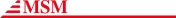 From: Lékárna PNvD <lekarna@pld.cz>
Sent: Monday, October 31, 2022 9:21 AM
To: ……………..
Cc: ........................
Subject: objednávka plen pro PN v Dobřanech
Importance: HighDobrý den, v příloze zasílám objednávky plen (kalhotek) a to pro odd. 3, odd. 4, odd. 5, odd. 6, odd. 16 a pro lékárnu PN v Dobřanech.Za vyřízení objednávky předem děkuji.Za lékárnu……………………